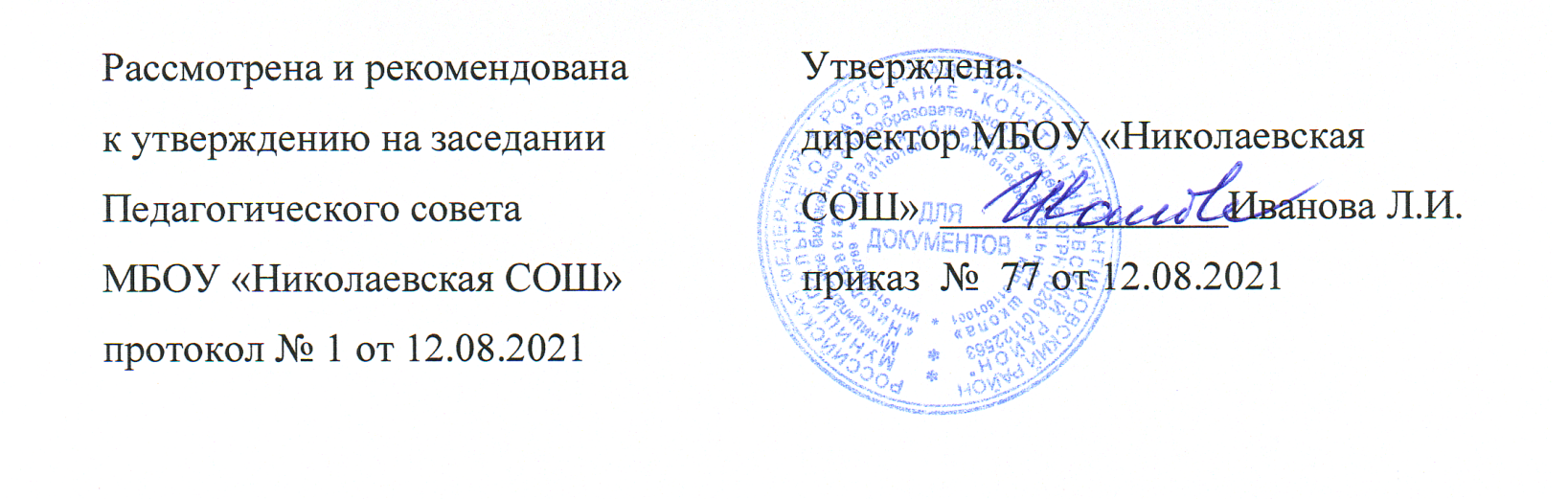 Программа воспитанияМуниципального бюджетного общеобразовательного учреждения «Николаевская средняя общеобразовательная школа»на 2021-2022 учебный годПОЯСНИТЕЛЬНАЯ ЗАПИСКАПрограмма воспитания является обязательной частью основных образовательных программ.С помощью реализующих образовательных программ начального общего, основного общего, среднего общего образования школы создавать и реализовывать собственные работающие программы воспитания, направленные на решение проблем гармоничного вхождения обучающихся в социальный мир и налаживания ответственных взаимоотношений с окружающими их людьми. Воспитательная программа показывает, каким образом педагогические работники школы (учитель, классный руководитель, куратор, тьютор и т.д.) наставники, могут реализовывать воспитательный потенциал их совместной с обучающимися деятельности и тем самым сделать свою школу воспитывающей организацией.В центре примерной программы воспитания в соответствии с Федеральными государственными образовательными стандартами (далее – ФГОС) общего образования находится личностное развитие обучающихся, формирование у них системных знаний о различных аспектах развития России и мира. Одним из результатов реализации программы станет приобщение обучающихся к российским традиционным духовным ценностям, правилам и нормам поведения в российском обществе. Программа призвана обеспечить достижение обучающимися личностных результатов, указанных во ФГОС: формирование у обучающихся основ российской идентичности; готовность обучающихся к саморазвитию; мотивацию к познанию и обучению; ценностные установки и социально-значимые качества личности; активное участие в социальнозначимой деятельности.В программе воспитания включены четыре основных раздел:Раздел «Особенности организуемого в школе воспитательного процесса», там описывается специфика деятельности воспитательного процесса.	Раздел «Цель и задачи воспитания», в котором на основе базовых общественных ценностей формулируется цель воспитания и задачи, которые школе предстоит решать для достижения цели.Раздел «Виды, формы и содержание деятельности», в котором школа показывает, каким образом будет осуществляться достижение поставленных цели и задач воспитания. Данный раздел может состоять из нескольких инвариантных и вариативных модулей, каждый из которых ориентирован на одну из поставленных школой задач воспитания и соответствует одному из направлений воспитательной работы школы. Инвариантными модулями здесь являются: «Классное руководство», «Школьный урок», «Курсы внеурочной деятельности»,«Работа с родителями», «Самоуправление» и «Профориентация» (два последних модуля не являются инвариантными для школы, реализующих только образовательные программы начального общего образования). Вариативными модулями могут быть: «Ключевыеобщешкольные дела», «Детские общественные объединения», «Школьные медиа»,«Экскурсии, экспедиции, походы», «Организация предметно-эстетической среды».Раздел «Основные направления самоанализа воспитательной работы», в котором необходимо показать, каким образом в школе осуществляется самоанализ организуемой в ней воспитательной работы. Здесь приводятся не результаты самоанализа, а лишь перечень основных его направлений, который может быть дополнен указанием на его критерии и способы его осуществления.К программе воспитания школы прилагается ежегодный календарный план воспитательной работы.ОСОБЕННОСТИ ОРГАНИЗУЕМОГО В ШКОЛЕ ВОСПИТАТЕЛЬНОГО ПРОЦЕССАМБОУ «Николаевская СОШ» ст. Николаевской является средней общеобразовательной школой, численность обучающихся на 1 сентября 2021 года составляет 398 человек, численность педагогического коллектива – 32 человек (из них: 30 учителей, 1педагог-психолог, 1 социальный педагог). Обучение ведётся с 1 по 11 класс по трем уровням образования: начальное общее образование, основное общее образование, среднее общее образование.Так же у школы есть Филиалы:филиал Мариинская ООШ МБОУ «Николаевская СОШ» численность обучающихся - 68, численность педагогического коллектива- 16 (1заведующий школы, 13 учителей, 2 воспитателя);филиал Белянская ООШ МБОУ «Николаевская СОШ» численность обучающихся – 55, численность педагогического коллектива-14 (1 заведующий школы, 11 учителей, 2 воспитателя);филиал Суворовская малокомплектная школа МБОУ «Николаевская СОШ» численность обучающихся – 6, численность педагогического коллектива-1.МБОУ «Николаевская СОШ» ст. Николаевской (далее – школа) - это сельская школа, удаленная от культурных и научных центров, спортивных школ и школ искусств. В ней обучаются пятьсот обучающихся. Есть ставка социального педагога, педагога-психолога, качество сети Интернет высокое и др. Данные факторы не могут не вносить особенности в воспитательный процесс. Но следствием этого являются и положительные стороны.Социокультурная среда станицы более консервативна и традиционна, чем в городе, сохраняется внутреннее духовное богатство, бережное отношение к Родине и природе. Природная среда естественна и приближена к людям. Наш школьник воспринимает природу как естественную среду собственного обитания.Школа, объединяя интеллигенцию, является не только образовательным, но и культурным центром станицы Николаевской.Круг общения детей здесь не столь обширен, но само общение отличается детальным знанием окружающих людей. В таких условиях у детей значительно раньше формируется уважение к семейным традициям, почитание старших, уважение к людям труда, взаимопомощь. Практически все педагоги школы родились в нашей станице, учились в этой школе, теперь работают в ней. Знают личностные особенности, бытовые условия жизни друг друга, отношения в семьях, что способствуют установлению доброжелательных и доверительных отношений между педагогами, школьниками и их родителями.В небольшом коллективе интенсивнее идет процесс установления межличностных контактов, существует реальная возможность проявить себя в общем деле. У нас все на виду, что при создании ситуации совместного поиска стимулирует активность обучающихся и учителей. Нет резкой обособленности между классами, учащимися разного возраста.Таким образом, создавая условия для ребенка по выбору форм, способов самореализации на основе освоения общечеловеческих ценностей, учитываем особенности сельской школы.В процессе воспитания сотрудничаем с Сельским домом культуры ст. Николаевской, администрацией Николаевского сельского поселения, КДН и ЗП, ПДН ОВД Константиновского района. Принимаем участие в проектах, конкурсах и мероприятиях СДМО «Колокол», «Молодая волна», «Я - волонтер», «Готов к труду и обороне», «Орленок», «Я – школьный лидер»,«Рождественские колокола», «Безопасное колесо», «Туризм». Начали принимать участие в проектах Российского движения школьников и многое другое.В школе функционируют отряды: «ЮИД», «Волонтер», «ДЮП», юнармейцы.Процесс воспитания основывается на следующих принципах взаимодействия педагогов и школьников:неукоснительное соблюдение законности и прав семьи и ребенка, соблюдения конфиденциальности информации о ребенке и семье, приоритета безопасности ребенка при нахождении в школе;ориентир на создание психологически комфортной среды для каждого ребенка и взрослого, без которой невозможно конструктивное взаимодействие школьников и педагогов;реализация процесса воспитания главным образом через создание в школе детско-взрослых общностей, которые объединяют детей и педагогов содержательными событиями, позитивными эмоциями и доверительными отношениями друг к другу;организация основных совместных дел школьников и педагогов как предмета совместной заботы и взрослых, и детей;системность, целесообразность и нешаблонность воспитания как условия его эффективности. Основными традициями воспитания в образовательной организации являются следующие:ключевые общешкольные дела, через которые осуществляется интеграция воспитательных усилий педагогов;коллективная разработка, коллективное планирование, коллективное проведение и коллективный анализ результатов каждого ключевого дела и большинства используемых для воспитания других совместных дел педагогов и школьников;создание таких условий, при которых по мере взросления ребенка увеличивается и его роль в совместных делах (от пассивного наблюдателя до организатора);ориентирование педагогов школы на формирование коллективов в рамках школьных классов, кружков, студий, секций и иных детских объединений, на установление в них доброжелательных и товарищеских взаимоотношений;ключевой фигурой воспитания в школе классного руководителя, реализующего по отношению к детям защитную, личностно развивающую, организационную, посредническую функции.ЦЕЛЬ И ЗАДАЧИ ВОСПИТАНИЯСовременный национальный идеал личности, воспитанной в новой российской общеобразовательной школе, – это высоконравственный, творческий, компетентный гражданин России, принимающий судьбу Отечества как свою личную, осознающей ответственность за настоящее и будущее своей страны, укорененный в духовных и культурных традициях российского народа.Исходя из этого воспитательного идеала, а также основываясь на базовых для нашего общества ценностях (семья, труд, отечество, природа, мир, знания, культура, здоровье, человек), общая цель воспитания в школе – личностное развитие школьников, проявляющееся:в усвоении ими знаний основных норм, которые общество выработало на основе этих ценностей (т.е. в усвоении ими социально значимых знаний);в развитии их позитивных отношений к этим общественным ценностям (т.е. в развитии их социально значимых отношений);в приобретении ими соответствующего этим ценностям опыта поведения, опыта применения сформированных знаний и отношений на практике (т.е. в приобретении ими опыта осуществления социально значимых дел).Конкретизация общей цели воспитания применительно к возрастным особенностям школьников позволяет выделить в ней следующие целевые приоритеты, соответствующие трем уровням общего образования:В воспитании детей младшего школьного возраста (уровень начального общего образования) таким целевым приоритетом является создание благоприятных условий для усвоения школьниками социально значимых знаний – знаний основных норм и традиций того общества, в котором они живут.К наиболее важным из них относятся следующие:быть любящим, послушным и отзывчивым сыном (дочерью), братом (сестрой), внуком (внучкой); уважать старших и заботиться о младших членах семьи; выполнять посильную для ребёнка домашнюю работу, помогая старшим;быть трудолюбивым, следуя принципу «делу - время, потехе - час» как в учебных занятиях, так и в домашних делах, доводить начатое дело до конца;знать и любить свою Родину – свой родной дом, двор, улицу, город, село, свою страну;беречь и охранять природу (ухаживать за комнатными растениями в классе или дома, заботиться о своих домашних питомцах и, по возможности, о бездомных животных в своем дворе; подкармливать птиц в морозные зимы; не засорять бытовым мусором улицы, леса, водоёмы);проявлять миролюбие - не затевать конфликтов и стремиться решать спорные вопросы, не прибегая к силе;стремиться узнавать что-то новое, проявлять любознательность, ценить знания;быть вежливым и опрятным, скромным и приветливым;соблюдать правила личной гигиены, режим дня, вести здоровый образ жизни;уметь сопереживать, проявлять сострадание к попавшим в беду; стремиться устанавливать хорошие отношения с другими людьми; уметь прощать обиды, защищать слабых, по мере возможности помогать нуждающимся в этом людям; уважительно относиться к людям иной национальной или религиозной принадлежности, иного имущественного положения, людям с ограниченными возможностями здоровья;быть уверенным в себе, открытым и общительным, не стесняться быть в чём-то непохожим на других ребят; уметь ставить перед собой цели и проявлять инициативу, отстаивать своё мнение и действовать самостоятельно, без помощи старших.Знание младшим школьникам данных социальных норм и традиций, понимание важности следования им имеет особое значение для ребенка этого возраста, поскольку облегчает его вхождение в широкий социальный мир, в открывающуюся ему систему общественных отношений.В воспитании детей подросткового возраста (уровень основного общего образования) таким приоритетом является создание благоприятных условий для развития социально значимых отношений школьников, и, прежде всего, ценностных отношений:к семье как главной опоре в жизни человека и источнику его счастья;к труду как основному способу достижения жизненного благополучия человека, залогу его успешного профессионального самоопределения и ощущения уверенности в завтрашнем дне;к своему отечеству, своей малой и большой Родине как месту, в котором человек вырос и познал первые радости и неудачи, которая завещана ему предками и которую нужно оберегать;к природе как источнику жизни на Земле, основе самого ее существования, нуждающейся в защите и постоянном внимании со стороны человека;к миру как главному принципу человеческого общежития, условию крепкой дружбы, налаживания отношений с коллегами по работе в будущем и создания благоприятного микроклимата в своей собственной семье;к знаниям как интеллектуальному ресурсу, обеспечивающему будущее человека, как результату кропотливого, но увлекательного учебного труда;к культуре как духовному богатству общества и важному условию ощущения человеком полноты проживаемой жизни, которое дают ему чтение, музыка, искусство, театр, творческое самовыражение;к здоровью как залогу долгой и активной жизни человека, его хорошего настроения и оптимистичного взгляда на мир;к окружающим людям как безусловной и абсолютной ценности, как равноправным социальным партнерам, с которыми необходимо выстраивать доброжелательные и взаимоподдерживающие отношения, дающие человеку радость общения и позволяющие избегать чувства одиночества;к самим себе как хозяевам своей судьбы, самоопределяющимся и самореализующимся личностям, отвечающим за свое собственное будущее.Выделение данного приоритета в воспитании школьников, обучающихся на ступени основного общего образования, связано с особенностями детей подросткового возраста: с их стремлением утвердить себя как личность в системе отношений, свойственных взрослому миру. В этом возрасте особую значимость для детей приобретает становление их собственной жизненной позиции, собственных ценностных ориентаций. Подростковый возраст - наиболее удачный возраст для развития социально значимых отношений школьников.В воспитании детей юношеского возраста (уровень среднего общего образования) таким приоритетом является создание благоприятных условий для приобретения школьниками опыта осуществления социально значимых дел.Выделение данного приоритета связано с особенностями школьников юношеского возраста: с их потребностью в жизненном самоопределении, в выборе дальнейшего жизненного пути, который открывается перед ними на пороге самостоятельной взрослой жизни. Сделать правильный выбор старшеклассникам поможет имеющийся у них реальный практический, социально значимый опыт, который они могут приобрести, в том числе и в школе. Это:опыт дел, направленных на заботу о своей семье, родных и близких;трудовой опыт, опыт участия в производственной практике;опыт дел, направленных на пользу своей родной станице, стране в целом, опыт деятельного выражения собственной гражданской позиции;опыт природоохранных дел;опыт разрешения возникающих конфликтных ситуаций в школе, дома или на улице;опыт самостоятельного приобретения новых знаний, проведения научных исследований, опыт проектной деятельности;опыт изучения, защиты и восстановления культурного наследия человечества, опыт создания собственных произведений культуры, опыт творческого самовыражения;опыт ведения здорового образа жизни и заботы о здоровье других людей;опыт	оказания	помощи	окружающим,	заботы   о	малышах   или	пожилых людях, волонтерский опыт;опыт самопознания и самоанализа, опыт социально приемлемого самовыражения и самореализации.Выделение в общей цели воспитания целевых приоритетов, связанных с возрастными особенностями воспитанников, не означает игнорирования других составляющих общей цели воспитания. Приоритет - это то, чему педагогам, работающим со школьниками конкретной возрастной категории, предстоит уделять первостепенное, но не единственное внимание.Достижению поставленной цели воспитания школьников способствует решение следующих основных задач:реализовывать воспитательные возможности общешкольных ключевых дел, поддерживать традиции их коллективного планирования, организации, проведения и анализа в школьном сообществе;реализовывать потенциал классного руководства в воспитании школьников, поддерживать активное участие классных сообществ в жизни школы;вовлекать школьников в кружки, секции, клубы, студии и иные объединения, работающие по школьным программам внеурочной деятельности, реализовывать их воспитательные возможности;использовать в воспитании детей возможности школьного урока, поддерживать использование на уроках интерактивных форм занятий с учащимися;инициировать и поддерживать ученическое самоуправление - как на уровне школы, так и на уровне классных сообществ;поддерживать деятельность функционирующих на базе школы детских общественных объединений и организаций;организовывать для школьников экскурсии, экспедиции, походы и реализовывать их воспитательный потенциал;организовывать профориентационную работу со школьниками;организовать работу школьных медиа, реализовывать их воспитательный потенциал;развивать предметно-эстетическую среду школы и реализовывать ее воспитательные возможности;организовать работу с семьями школьников, их родителями или законными представителями, направленную на совместное решение проблем личностного развития детей.Планомерная реализация поставленных задач позволит организовать в школе интересную и событийно насыщенную жизнь детей и педагогов, что станет эффективным способом профилактики антисоциального поведения школьников.ВИДЫ, ФОРМЫ И СОДЕРЖАНИЕ ДЕЯТЕЛЬНОСТИПрактическая реализация цели и задач воспитания осуществляется в рамках следующих направлений воспитательной работы школы. Каждое из них представлено в соответствующем модуле.Модуль «Ключевые общешкольные дела»Ключевые дела – это главные традиционные общешкольные дела, в которых принимает участие большая часть школьников и которые обязательно планируются, готовятся, проводятся и анализируются совместно педагогами и детьми. Это комплекс коллективных творческих дел, интересных и значимых для школьников, объединяющих их вместе с педагогами в единый коллектив.Для этого в Школе используются следующие формы работы:На внешкольном уровне:социальные проекты – ежегодные совместно разрабатываемые и реализуемые школьниками и педагогами комплексы дел (благотворительной, экологической, патриотической, трудовой направленности), ориентированные на преобразование окружающего школу социума:-патриотическая акция «Бессмертный полк» (проект запущен при непосредственном участии Школы, каждое 9 мая шествие жителей ст. Николаевской с портретами ветеранов Великой Отечественной войны проходит ежегодно);-патриотическая акция «Георгиевская ленточка» (обучающиеся школы с педагогами раздают георгиевские ленточки жителям ст. Николаевской);-экологическая акция «Бумажный бум» (в сборе макулатуры активно участвуют не только родители детей, но и дедушки, бабушки; макулатура сдается в приемные пункты);-акция «Письмо солдату» (накануне Дня защитника Отечества школьники готовят творческиоформленные письма и поздравляют пожилых людей мужского пола) и др.открытые дискуссионные площадки – комплекс открытых дискуссионных площадок.общешкольные родительские и ученические собрания, которые проводятся регулярно, в их рамках обсуждаются насущные проблемы;Единый День профилактики правонарушений в школе (помимо профилактических мероприятий с обучающимися, проводится встреча родителей и обучающихся с представителями Управления образования, КДН и ЗП, ПДН).проводимые для жителей станицы и организуемые совместно с семьями обучающихся спортивные состязания, праздники, представления, которые открывают возможности для творческой самореализации школьников и включают их в деятельную заботу об окружающих:спортивно-оздоровительная деятельность: соревнование по волейболу между командами выпускников школы и старшеклассниками; состязания «Зарница», «Веселые старты» и т.п. с участием родителей в командах;досугово-развлекательная деятельность: праздники, концерты, конкурсные программы ко Дню матери, 8 Марта, выпускные вечера и т.п. с участием родителей, бабушек и дедушек;-концерты в сельском Доме культуры с вокальными, танцевальными выступлениями школьников в День пожилого человека, День защиты ребенка, на Масленицу, 8 Марта, 9 Мая и др.На школьном уровне:общешкольные праздники – ежегодно проводимые творческие (театрализованные, музыкальные, литературные и т.п.) дела, связанные со значимыми для детей и педагогов знаменательными датами и в которых участвуют все классы школы:-День Учителя (поздравление учителей, концертная программа, подготовленная обучающимися, проводимая в актовом зале при полном составе учеников и учителей Школы);-праздники, концерты, конкурсные программы в Новогодние праздники, Осенние праздники, День матери, 8 Марта, День защитника Отечества, День Победы, выпускные вечера,«Первый звонок», «Последний звонок» и др.;-Предметные недели (литературы, русского и английского языков; математики, физики, биологии и химии; истории, обществознания и географии; начальных классов);-День науки (подготовка проектов, исследовательских работ и их защита).торжественные ритуалы посвящения, связанные с переходом учащихся на следующую ступень образования, символизирующие приобретение ими новых социальных статусов в школе и развивающие школьную идентичность детей:«Посвящение в первоклассники»;«Посвящение в пятиклассники»;«Первый звонок»;«Последний звонок».церемонии награждения (по итогам года) школьников и педагогов за активное участие в жизни школы, защиту чести школы в конкурсах, соревнованиях, олимпиадах, значительный вклад в развитие школы:-	еженедельные	общешкольные	линейки	(по	субботам)	с	вручением	грамот	и благодарностей;-награждение на торжественной линейке «Последний звонок» по итогам учебного года Похвальными листами и грамотами обучающихся, а также классов, победивших в конкурсе«Лучший класс школы».На уровне классов:выбор и делегирование представителей классов в общешкольные советы дел, ответственных за подготовку общешкольных ключевых дел;участие школьных классов в реализации общешкольных ключевых дел;проведение в рамках класса итогового анализа детьми общешкольных ключевых дел, участие представителей классов в итоговом анализе проведенных дел на уровне общешкольных советов дела.На индивидуальном уровне:вовлечение по возможности каждого ребенка в ключевые дела школы в одной из возможных для них ролей: сценаристов, постановщиков, исполнителей, ведущих, декораторов,музыкальных редакторов, корреспондентов, ответственных за костюмы и оборудование, ответственных за приглашение и встречу гостей и т.п.);индивидуальная помощь ребенку (при необходимости) в освоении навыков подготовки, проведения и анализа ключевых дел;наблюдение за поведением ребенка в ситуациях подготовки, проведения и анализа ключевых дел, за его отношениями со сверстниками, старшими и младшими школьниками, с педагогами и другими взрослыми;при необходимости коррекция поведения ребенка через частные беседы с ним, через включение его в совместную работу с другими детьми, которые могли бы стать хорошим примером для ребенка, через предложение взять в следующем ключевом деле на себя роль ответственного за тот или иной фрагмент общей работы.Модуль «Классное руководство»Осуществляя работу с классом, педагог (классный руководитель) организует работу с коллективом класса; индивидуальную работу с учащимися вверенного ему класса; работу с учителями, преподающими в данном классе; работу с родителями учащихся или их законными представителями.Работа с классным коллективом:инициирование и поддержка участия класса в общешкольных ключевых делах, оказание необходимой помощи детям в их подготовке, проведении и анализе;организация интересных и полезных для личностного развития ребенка совместных дел с учащимися вверенного ему класса (познавательной, трудовой, спортивно-оздоровительной, духовно-нравственной, творческой, профориентационной направленности), позволяющие с одной стороны, – вовлечь в них детей с самыми разными потребностями и тем самым дать им возможность самореализоваться в них, а с другой, – установить и упрочить доверительные отношения с учащимися класса, стать для них значимым взрослым, задающим образцы поведения в обществе.проведение классных часов как часов плодотворного и доверительного общения педагога и школьников, основанных на принципах уважительного отношения к личности ребенка, поддержки активной позиции каждого ребенка в беседе, предоставления школьникам возможности обсуждения и принятия решений по обсуждаемой проблеме, создания благоприятной среды для общения.сплочение коллектива класса через: игры и тренинги на сплочение и командообразование; однодневные походы и экскурсии, организуемые классными руководителями и родителями; празднования в классе дней рождения детей, включающие в себя подготовленныеученическими микрогруппами поздравления, сюрпризы, творческие подарки и розыгрыши; внутриклассные «огоньки» и вечера, дающие каждому школьнику возможность рефлексии собственного участия в жизни класса.выработка совместно со школьниками законов класса, помогающих детям освоить нормы и правила общения, которым они должны следовать в школе.Индивидуальная работа с учащимися:изучение особенностей личностного развития учащихся класса через наблюдение за поведением школьников в их повседневной жизни, в специально создаваемых педагогических ситуациях, в играх, погружающих ребенка в мир человеческих отношений, в организуемых педагогом беседах по тем или иным нравственным проблемам; результаты наблюдения сверяются с результатами бесед классного руководителя с родителями школьников, с преподающими в его классе учителями.поддержка ребенка в решении важных для него жизненных проблем (налаживание взаимоотношений с одноклассниками или учителями, выбор профессии, вуза и дальнейшего трудоустройства, успеваемость и т.п.), когда каждая проблема трансформируется классным руководителем в задачу для школьника, которую они совместно стараются решить.индивидуальная работа со школьниками класса, направленная на заполнение ими личных портфолио, в которых дети не просто фиксируют свои учебные, творческие, спортивные, личностные достижения, но и в ходе индивидуальных неформальных бесед с классным руководителем в начале каждого года планируют их, а в конце года – вместе анализируют свои успехи и неудачи.коррекция поведения ребенка через частные беседы с ним, его родителями или законными представителями, с другими учащимися класса; через предложение взять на себя ответственность за то или иное поручение в классе.Работа с учителями, преподающими в классе:регулярные консультации классного руководителя с учителями-предметниками, направленные на формирование единства мнений и требований педагогов по ключевым вопросам воспитания, на предупреждение и разрешение конфликтов между учителями и учащимися;проведение мини-педсоветов, направленных на решение конкретных проблем класса и интеграцию воспитательных влияний на школьников;привлечение учителей к участию во внутриклассных делах, дающих педагогам возможность лучше узнавать и понимать своих учеников, увидев их в иной, отличной от учебной, обстановке;привлечение учителей к участию в родительских собраниях класса для объединения усилий в деле обучения и воспитания детей.Работа с родителями учащихся или их законными представителями:регулярное информирование родителей о школьных успехах и проблемах их детей, о жизни класса в целом;помощь родителям школьников или их законным представителям в регулировании отношений между ними, администрацией школы и учителями-предметниками;организация родительских собраний, происходящих в режиме обсуждения наиболее острых проблем обучения и воспитания школьников;создание и организация работы родительских комитетов классов, участвующих в управлении образовательной организацией и решении вопросов воспитания и обучения их детей;привлечение членов семей школьников к организации и проведению дел класса;организация	на	базе	класса	семейных	праздников,	конкурсов,	соревнований, направленных на сплочение семьи и школы.Модуль 3.3. «Курсы внеурочной деятельности»Воспитание на занятиях школьных курсов внеурочной деятельности осуществляется преимущественно через:вовлечение школьников в интересную и полезную для них деятельность, которая предоставит им возможность самореализоваться в ней, приобрести социально значимые знания, развить в себе важные для своего личностного развития социально значимые отношения, получить опыт участия в социально значимых делах;формирование в кружках, секциях, клубах, студиях и т.п. детско-взрослых общностей, которые могли бы объединять детей и педагогов общими позитивными эмоциями и доверительными отношениями друг к другу;создание в детских объединениях традиций, задающих их членам определенные социально значимые формы поведения;поддержку в детских объединениях школьников с ярко выраженной лидерской позицией и установкой на сохранение и поддержание накопленных социально значимых традиций;поощрение педагогами детских инициатив и детского самоуправления.Реализация воспитательного потенциала курсов внеурочной деятельности происходит в рамках следующих выбранных школьниками ее видов:Познавательная деятельность. Курсы внеурочной деятельности: кружок «Математический калейдоскоп», кружок «Живая математика», клуб «Уроки нравственности», клуб «Познавательная математика», клуб «Интеллектуал», клуб «Финансовая грамотность», клуб «Практическая география», клуб «Трудности русского языка», кружок «Курс практической математики», клуб«Свобода, ответственность, выбор», кружок «Экологической культуры», направленные на передачу школьникам социально значимых знаний, развивающие их любознательность, позволяющие привлечь их внимание к экономическим, политическим, экологическим, гуманитарным проблемам нашего общества, формирующие их гуманистическое мировоззрение и научную картину мира.Художественное творчество. Курсы внеурочной деятельности: творческая мастерская«Волшебная кисточка», кружок «Доноведение», творческая мастерская «Волшебная палитра», художественная студия «Творческая мастерская», кружок «Основы черчения», создающие благоприятные условия для просоциальной самореализации школьников, направленные на раскрытие их творческих способностей, формирование чувства вкуса и умения ценить прекрасное, на воспитание ценностного отношения школьников к культуре и их общее духовно-нравственное развитие.Туристско-краеведческая деятельность. Курс внеурочной деятельности: кружок «История Донского края», кружок «История Донского казачества», направленные на воспитание у школьников любви к своему краю, его истории, культуре, природе, на развитие самостоятельности и ответственности школьников.Спортивно-оздоровительная	деятельность.	Курсы	внеурочной	деятельности:	клуб«Шахматы», секция «Чемпион», секция «Расти здоровым», секция «Мир спортивных игр», секция«Спорт клуб», секция «Мое здоровье – в моих руках», кружок «Школа выживания», направленные на физическое развитие школьников, развитие их ценностного отношения к своему здоровью, побуждение к здоровому образу жизни, воспитание силы воли, ответственности, формирование установок на защиту слабых.Трудовая   деятельность.    Курс  внеурочной деятельности: художественная студия«Творческая мастерская», кружок «Основы проектной деятельности», кружок «Исследовательская и проектная деятельность», направленны на развитие творческих способностей школьников, воспитание у них трудолюбия и уважительного отношения к физическому труду.Игровая деятельность. Курсы внеурочной деятельности: секция «Здоровячок», секция«Здоровейка», направленные на раскрытие творческого, умственного и физического потенциала школьников, развитие у них навыков конструктивного общения, умений работать в команде.Модуль «Школьный урок»Реализация школьными   педагогами   воспитательного   потенциала   урока   предполагаетследующее:установление доверительных отношений между учителем и его учениками, способствующих позитивному восприятию учащимися требований и просьб учителя, привлечению их внимания к обсуждаемой на уроке информации, активизации их познавательной деятельности;побуждение школьников соблюдать на уроке общепринятые нормы поведения, правила общения со старшими (учителями) и сверстниками (школьниками), принципы учебной дисциплины и самоорганизации;привлечение внимания школьников к ценностному аспекту изучаемых на уроках явлений, организация их работы с получаемой на уроке социально значимой информацией – инициирование ее обсуждения, высказывания учащимися своего мнения по ее поводу, выработки своего к ней отношения;использование воспитательных возможностей содержания учебного предмета через демонстрацию детям примеров ответственного, гражданского поведения, проявления человеколюбия и добросердечности, через подбор соответствующих текстов для чтения, задач для решения, проблемных ситуаций для обсуждения в классе;применение на уроке интерактивных форм работы учащихся: интеллектуальных игр, стимулирующих познавательную мотивацию школьников; дискуссий, которые дают учащимся возможность приобрести опыт ведения конструктивного диалога; групповой работы или работы в парах, которые учат школьников командной работе и взаимодействию с другими детьми;включение в урок игровых процедур, которые помогают поддержать мотивацию детей к получению знаний, налаживанию позитивных межличностных отношений в классе, помогают установлению доброжелательной атмосферы во время урока;организация шефства мотивированных и эрудированных учащихся над их неуспевающими одноклассниками, дающего школьникам социально значимый опыт сотрудничества и взаимной помощи;инициирование и поддержка исследовательской деятельности школьников в рамках реализации ими индивидуальных и групповых исследовательских проектов, что даст школьникам возможность приобрести навык самостоятельного решения теоретической проблемы, навык генерирования и оформления собственных идей, навык уважительного отношения к чужим идеям, оформленным в работах других исследователей, навык публичного выступления перед аудиторией, аргументирования и отстаивания своей точки зрения.Модуль «Самоуправление»Поддержка детского самоуправления в школе помогает педагогам воспитывать в детяхинициативность, самостоятельность, ответственность, трудолюбие, чувство собственного достоинства, а школьникам – предоставляет широкие возможности для самовыражения и самореализации. Поскольку учащимся младших и подростковых классов не всегда удается самостоятельно организовать свою деятельность, детское самоуправление иногда и на время может трансформироваться (посредством введения функции педагога-куратора) в детско-взрослое самоуправление.Детское самоуправление в школе осуществляется следующим образомНа уровне школы:через деятельность выборного Совета обучащихся школы (далее СОШ), создаваемого для учета мнения школьников по вопросам управления образовательной организацией и принятия административных решений, затрагивающих их права и законные интересы;через деятельность творческих советов дела, отвечающих за проведение тех или иных конкретных мероприятий, праздников, вечеров, акций и т.п.;На уровне классов:через деятельность выборных по инициативе и предложениям учащихся класса лидеров (старост), представляющих интересы класса в общешкольных делах и призванных координировать его работу с работой СОШ и классных руководителей;через деятельность выборных органов самоуправления, отвечающих за различные направления работы класса;На индивидуальном уровне:через вовлечение школьников в планирование, организацию, проведение и анализ общешкольных и внутриклассных дел;через реализацию функций школьниками, отвечающими за различные направления работы в классеСтруктура ученического самоуправления: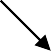 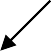 Модуль «Детские общественные объединения»Действующее на базе школы ДМО «ШКОДа» – это добровольное детско-юношеское объединение обучающихся МБОУ «Николаевская СОШ» ст. Николаевская, созданное по инициативе детей и взрослых, объединившихся на основе общности интересов для реализации общих целей. Делится на три возрастные группы:Его правовой основой является ФЗ от 19.05.1995 N 82-ФЗ (ред. от 20.12.2017) «Об общественных объединениях» (ст. 5). Воспитание в детском общественном объединении осуществляется через:организацию общественно полезных дел, дающих детям возможность получить важный для их личностного развития опыт деятельности, направленной на помощь другим людям, своей школе, обществу в целом; развить в себе такие качества как забота, уважение, умение сопереживать, умение общаться, слушать и слышать других. (Это посильная помощь, оказываемая школьниками пожилым людям; совместная работа с СДК по проведению культурно- развлекательных мероприятий; помощь в благоустройстве территории Детского сада «Березка»; участие школьников в работе на прилегающей к школе территории и т.п.);организацию общественно полезных дел, дающих детям возможность получить важный для их личностного развития опыт осуществления дел, направленных на помощь другим людям, своей школе, обществу в целом; развить в себе такие качества как внимание, забота, уважение, умение сопереживать, умение общаться, слушать и слышать других;рекрутинговые мероприятия в начальной школе, реализующие идею популяризации деятельности детского общественного объединения, привлечения в него новых участников (проводятся в форме игр, квестов, театрализаций и т.п.);поддержку и развитие в детском объединении его традиций и ритуалов, формирующих у ребенка чувство общности с другими его членами, чувство причастности к тому, что происходит в объединении (реализуется посредством введения особой символики детского объединения: ДМО«ШКОДа» имеет эмблему, флаг, галстук.участие членов детского общественного движения в волонтерском школьном движении«Я - волонтер», деятельности на благо конкретных людей и социального окружения в целом.Модуль 3.7. «Экскурсии, походы»Экскурсии, походы помогают школьнику расширить свой кругозор, получить новые знания об окружающей его социальной, культурной, природной среде, научиться уважительно и бережно относиться к ней, приобрести важный опыт социально одобряемого поведения в различных внешкольных ситуациях. На экскурсиях, в походах создаются благоприятные условия для воспитания у подростков самостоятельности и ответственности, формирования у них навыков самообслуживающего труда, преодоления их инфантильных и эгоистических наклонностей, обучения рациональному использованию своего времени, сил, имущества. Эти воспитательные возможности реализуются в рамках следующих видов и форм деятельности:ежегодные походы на природу, организуемые в классах их классными руководителями и родителями школьников, после окончания учебного года;цирк.регулярные сезонные экскурсии на природу, организуемые в начальных классах их классными руководителями («Природа зимой», «Осенний парк», «Приметы весны» и т.п.);выездные экскурсии в музей, на предприятие; на представления в кинотеатр, драмтеатр,Модуль «Профориентация»Совместная деятельность педагогов и школьников по направлению «профориентация» включает в себя профессиональное просвещение школьников; диагностику и консультирование по проблемам профориентации, организацию профессиональных проб школьников. Задача совместной деятельности педагога и ребенка – подготовить школьника к осознанному выбору своей будущей профессиональной деятельности. Создавая профориентационно значимые проблемные ситуации, формирующие готовность школьника к выбору, педагог актуализирует его профессиональное самоопределение, позитивный взгляд на труд в постиндустриальном мире, охватывающий не только профессиональную, но и внепрофессиональную составляющие такой деятельности:циклы профориентационных часов общения, направленных на подготовку школьника к осознанному планированию и реализации своего профессионального будущего;профориентационные игры: деловые игры, квесты, расширяющие знания школьников о типах профессий, о способах выбора профессий, о достоинствах и недостатках той или иной интересной школьникам профессиональной деятельности;экскурсии на предприятия, дающие школьникам начальные представления о существующих профессиях и условиях работы людей, представляющих эти профессии;посещение дней открытых дверей в средних специальных учебных заведениях и вузах;совместное с педагогами изучение интернет ресурсов, посвященных выбору профессий, прохождение профориентационного онлайн-тестирования;участие в работе всероссийских профориентационных проектов, созданных в сети интернет;освоение школьниками основ профессии в рамках курсов внеурочной деятельности.Модуль «Школьные медиа»Цель школьных медиа – развитие коммуникативной культуры школьников, формирование навыков общения и сотрудничества, поддержка творческой самореализации учащихся. Воспитательный потенциал школьных медиа реализуется в рамках следующих видов и форм деятельности:разновозрастный редакционный совет подростков, старшеклассников и консультирующих их взрослых, целью которого является освещение (через школьную газету «Зеркало») наиболее интересных моментов жизни школы, популяризация общешкольных ключевых дел, мероприятий, кружков, секций, деятельности органов ученического самоуправления; размещение созданных детьми рассказов, стихов, сказок, репортажей;участие школьников в конкурсах школьных медиа.Модуль «Организация предметно-эстетической среды»Окружающая ребенка предметно-эстетическая среда школы, при условии ее грамотной организации, обогащает внутренний мир ученика, способствует формированию у него чувства вкуса и стиля, создает атмосферу психологического комфорта, поднимает настроение, предупреждает стрессовые ситуации, способствует позитивному восприятию ребенком школы. Воспитывающее влияние на ребенка осуществляется через такие формы работы с предметно- эстетической средой школы как:оформление интерьера школьных помещений (вестибюля, коридоров, классов, класса хореографии, спортзала, сенсорной и т.п.) и их периодическая переориентация, которая может служить хорошим средством разрушения негативных установок школьников на учебные и внеучебные занятия;размещение на стенах школы экспозиций: творческих работ школьников, позволяющих им реализовать свой творческий потенциал, а также знакомящих их с работами друг друга; фотоотчетов об интересных событиях, происходящих в школе;озеленение пришкольной территории, разбивка клумб, тенистых аллей, оборудование во дворе школы спортивного блока, доступных и приспособленных для школьников разных возрастных категорий, позволяющих разделить свободное пространство школы на зоны активного и тихого отдыха;благоустройство классных кабинетов, осуществляемое классными руководителями вместе со школьниками своих классов, позволяющее учащимся проявить свои фантазии и творческие способности, создающее повод для длительного общения классного руководителя со своими детьми;событийное оформление пространства при проведении конкретных школьных событий (праздников, церемоний, торжественных линеек, творческих вечеров, выставок, собраний и т.п.);совместная с детьми разработка, создание и популяризация особой школьной символики (флаг, эмблема, галстук детского движения, и т.п.), используемой как в школьной повседневности, так и в торжественные моменты жизни образовательной организации – во время праздников, торжественных церемоний, ключевых общешкольных дел и иных происходящих в жизни школызнаковых событий;акцентирование внимания школьников посредством элементов предметно-эстетической среды (стенды, плакаты) на важных для воспитания ценностях школы, ее традициях, правилах.Модуль «Работа с родителями»Работа с родителями или законными представителями школьников осуществляется для более эффективного достижения цели воспитания, которое обеспечивается согласованием позиций семьи и школы в данном вопросе. Работа с родителями или законными представителями школьников осуществляется в рамках следующих видов и форм деятельности:На групповом уровне:Общешкольный родительский комитет, участвующий в управлении школой и решении вопросов воспитания и социализации их детей;общешкольные родительские собрания, происходящие в режиме обсуждения наиболее острых проблем обучения и воспитания школьников;педагогическое просвещение родителей по вопросам воспитания детей, в ходе которого родители получают рекомендации классных руководителей и обмениваются собственным творческим опытом и находками в деле воспитания детей;взаимодействие с родителями посредством школьного сайта: размещается информация, предусматривающая ознакомление родителей, школьные новости.На индивидуальном уровне:обращение к специалистам по запросу родителей для решения острых конфликтных ситуаций;участие родителей в педагогических консилиумах, собираемых в случае возникновения острых проблем, связанных с обучением и воспитанием конкретного ребенка;помощь	со	стороны	родителей	в	подготовке	и	проведении	общешкольных	и внутриклассных мероприятий воспитательной направленности;индивидуальное	консультирование c целью координации воспитательных усилий педагогов и родителей.ОСНОВНЫЕ НАПРАВЛЕНИЯ САМОАНАЛИЗА ВОСПИТАТЕЛЬНОЙ РАБОТЫСамоанализ организуемой в школе воспитательной работы осуществляется по выбранным самой школой направлениям и проводится с целью выявления основных проблем школьного воспитания и последующего их решения.Самоанализ осуществляется ежегодно силами самой школы.Основными принципами, на основе которых осуществляется самоанализ воспитательной работы в школе, являются:принцип гуманистической направленности осуществляемого анализа, ориентирующий экспертов на уважительное отношение как к воспитанникам, так и к педагогам, реализующим воспитательный процесс;принцип приоритета анализа сущностных сторон воспитания, ориентирующий экспертов на изучение не количественных его показателей, а качественных – таких как содержание и разнообразие деятельности, характер общения и отношений между школьниками и педагогами;принцип развивающего характера осуществляемого анализа, ориентирующий экспертов на использование его результатов для совершенствования воспитательной деятельности педагогов: грамотной постановки ими цели и задач воспитания, умелого планирования своей воспитательной работы, адекватного подбора видов, форм и содержания их совместной с детьми деятельности;принцип разделенной ответственности за результаты личностного развития школьников, ориентирующий экспертов на понимание того, что личностное развитие школьников – это результат как социального воспитания (в котором школа участвует наряду с другими социальными институтами), так и стихийной социализации и саморазвития детей.Основными направлениями анализа организуемого в школе воспитательного процесса:Результаты воспитания, социализации и саморазвития школьников.Критерием, на основе которого осуществляется данный анализ, является динамика личностного развития школьников каждого класса.Осуществляется анализ классными руководителями совместно с заместителем директора по воспитательной работе с последующим обсуждением его результатов на заседании методического объединения классных руководителей или педагогическом совете школы.Способом получения информации о результатах воспитания, социализации и саморазвития школьников является педагогическое наблюдение, диагностика «Уровень воспитанности».Внимание педагогов сосредотачивается на следующих вопросах: какие прежде существовавшие проблемы личностного развития школьников удалось решить за минувший учебный год; какие проблемы решить не удалось и почему; какие новые проблемы появились, над чем далее предстоит работать педагогическому коллективу.Состояние организуемой в школе совместной деятельности детей и взрослых.Критерием, на основе которого осуществляется данный анализ, является наличие в школе интересной, событийно насыщенной и личностно развивающей совместной деятельности детей и взрослых.Осуществляется анализ заместителем директора по воспитательной работе, класснымируководителями, Советом старшеклассников и родителями, хорошо знакомыми с деятельностью школы.Способами получения информации о состоянии организуемой в школе совместной деятельности детей и взрослых могут быть беседы со школьниками и их родителями, педагогами, лидерами ученического самоуправления, при необходимости – их анкетирование. Полученные результаты обсуждаются на заседании методического объединения классных руководителей или педагогическом совете школы.Внимание при этом сосредотачивается на вопросах, связанных с:качеством проводимых общешкольных ключевых дел;качеством совместной деятельности классных руководителей и их классов;качеством организуемой в школе внеурочной деятельности;качеством реализации личностно развивающего потенциала школьных уроков;качеством существующего в школе ученического самоуправления;качеством функционирующих на базе школы детских общественных объединений;качеством проводимых в школе экскурсий, походов;качеством профориентационной работы школы;качеством работы школьных медиа;качеством организации предметно-эстетической среды школы;качеством взаимодействия школы и семей школьников.Итогом самоанализа организуемой в школе воспитательной работы является перечень выявленных проблем, над которыми предстоит работать педагогическому коллективу, и проект направленных на это управленческих решений.Список используемой литературыАлиева Л.В., Беляев Г.Ю., Круглов В.В. Специфика методики воспитания в деятельности детского общественного объединения // Сборник научных трудов международной научно- практической конференции «Образовательное пространство в информационную эпоху» (International conference “Education Environment for the Information Age”) (EEIA – 2018) / Подред. С.В. Ивановой. М.: ФГБНУ «Институт стратегии развития образования РАО», 2018. 933 с. С.765- 773.Круглов В.В. Взаимоотношения субъектов образовательного процесса как условие эффективности непрерывного образования/Круглов В.В. // Непрерывное образование: эффективные практики и перспективы развития Материалы I Международной научно- практической конференции. М.: МГПУ, 2018, С. 66-71. (РИНЦ)Круглов В.В. На полпути к вершине. Методические материалы для руководителей детских общественных объединений. Издание второе – М.: Московский городской педагогический университет, ООО «А – Приор», 2018.Лизинский В.М. Организация самоуправления в школе/ В.М. Лизинский // Завуч. Управление современной школой, 2018, № 7, С. 56-61.Родичев Н. Ф. Формирование профессионального самоопределения обучающихся в условиях непрерывного образования /С. Н. Чистякова, Н. Ф. Родичев // Профессиональное и высшее образование: вызовы и перспективы развития. Под редакцией С.Н. Чистяковой, Е.Н. Геворкян, Н.Д. ПодуСтепанов П.В. Воспитательная деятельность как система /П.В. Степанов // Отечественная и зарубежная педагогика, 2018, № 4, Т.1. – С. 67-76. (ВАК).Шустова И.Ю. Роль детско-взрослой общности в воспитании российской идентичности школьников / И.Ю. Шустова // Школьная идентичность ребенка: ответственность школы за формирование достоинства, гражданственности, патриотизма: сборник материалов по итогам Всероссийской научно-практической конференции (23 ноября 2017 г.) / сост.: Т.В. Дьячкова, Л.В. Заика Тула: ГОУ ДПО ТО «ИПК и ППРО ТО», 2018, С. 228-236ПЛАН ВОСПИТАТЕЛЬНОЙ РАБОТЫ ШКОЛЫ НА 2021-2022 УЧЕБНЫЙ ГОД1-4 КЛАССЫПЛАН ВОСПИТАТЕЛЬНОЙ РАБОТЫ ШКОЛЫ НА 2021-2022 УЧЕБНЫЙ ГОД1-4 КЛАССЫПЛАН ВОСПИТАТЕЛЬНОЙ РАБОТЫ ШКОЛЫ НА 2021-2022 УЧЕБНЫЙ ГОД1-4 КЛАССЫПЛАН ВОСПИТАТЕЛЬНОЙ РАБОТЫ ШКОЛЫ НА 2021-2022 УЧЕБНЫЙ ГОД1-4 КЛАССЫКлючевые общешкольные делаКлючевые общешкольные делаКлючевые общешкольные делаКлючевые общешкольные делаДелаКлассыОриентировочноевремя проведенияОтветственныеТоржественная линейка «Первыйзвонок»1-41.09.21Заместитель директора по ВРМероприятия месячниковбезопасности и гражданской защиты детей (по профилактике ДДТТ, пожарной безопасности, экстремизма, терроризма, разработка схемы-маршрута «Дом- школа-дом», учебно-тренировочнаяэвакуация учащихся из здания)1-4сентябрьЗаместитель директора поВР, педагог-организатор, классные руководители, руководитель ДЮП, отряда ЮИД, учитель ОБЖ«Посвящение в первоклассники».1-4Сентябрь Заместитель директора поВР, педагог-организаторОткрытие школьной спартакиады.Осенний День Здоровья1-4Сентябрь Учителя физкультурыМероприятия месячника правового воспитания и профилактики правонарушений. Единый день профилактики правонарушений и деструктивного поведения (правовые, профилактические игры,беседы и т.п.)1-4Октябрь Заместитель директора по ВР, педагог-организатор, классные руководители, уполномоченный по делам ребенкаДень учителя в школе: акция попоздравлению учителей, учителей- ветеранов педагогического труда, концертная программа.1-4октябрьЗаместитель директора поВР, педагог-организатор, учитель музыкиПрезидентские состязания1-4октябрьУчителя физкультуры«Золотая осень»: Конкурсрисунков. Праздник Осени. Конкурс поделок из природного и бросового материала.1-4октябрьЗаместитель директора поВР, педагог-организатор, классные руководителиМероприятия месячникавзаимодействия семьи и школы: выставка рисунков, фотографий, акции по поздравлению мам с Днем матери, конкурсная программа«Мама, папа, я – отличная семья!», беседы, общешкольноеродительское собрание1-4ноябрьЗаместитель директора поВР, педагог-организатор, классные руководители, социальный педагог, педагог-психологДень правовой защиты детей.Анкетирование учащихся на случай нарушения их прав и свобод в школе и семье.1-4ноябрьЗаместитель директора поВР, педагог-организатор, социальный педагог, педагог-психолог, уполномоченный по правамребенкаСоревнования по баскетболу1-4ноябрьУчитель физкультурыМероприятия месячникаэстетического воспитания в школе. Новый год «Рождественские колокола»: украшение кабинетов, оформление окон, конкурсрисунков, поделок, утренник.1-4декабрьЗаместитель директора поВР, педагог-организатор, классные руководителиШкольный этап конкурса«Неопалимая купина»1-4декабрьРуководитель ДЮП. УчительОБЖСоревнования по футболу1-4январьУчителя физкультурыЧас памяти «Блокада Ленинграда»1-4январьПедагог-организатор,классные руководителиМероприятия месячникагражданского и патриотического воспитания: военно-патриотическая игра «Зарница», «Веселые старты», фестиваль патриотической песни,1-4февральЗаместитель директора поВР, педагог-организатор, классные руководители, учителя физкультуры, учитель ОБЖакция по поздравлению пап идедушек, мальчиков, конкурс рисунков, Уроки мужества.Неделя начальных классов(викторины, интеллектуальные игры, конкурсные программы)1-4февральМО учителей начальныхклассовМероприятия месячникаинтеллектуального воспитания«Умники и умницы». День науки вшколе: защита проектов и исследовательских работ1-4мартЗаместитель директора поВР, педагог-организатор, классные руководители8 Марта в школе: конкурс рисунков,акция по поздравлению мам, бабушек, девочек, утренник1-4мартЗаместитель директора поВР, педагог-организатор, классные руководителиМероприятия месячниканравственного воспитания«Спешите делать добрые дела». Весенняя неделя добра1-4апрельЗаместитель директора поВР, педагог-организатор, классные руководителиДень космонавтики: конкурсрисунков1-4апрельЗаместитель директора поВР, педагог-организатор, классные руководителиЭкологическая акция «Бумажныйбум»1-4апрельЗаместитель директора поВР, педагог-организатор, классные руководители, учителя физкультурыИтоговая выставка детскоготворчества1-4апрельЗаместитель директора поВР, руководители кружков, классные руководителиМероприятия месячника ЗОЖ«Здоровое поколение». Закрытие школьной спартакиады. Весенний День здоровья. Акция «Школа против курения». Туристическиепоходы.1-4майЗаместитель директора поВР, педагог-организатор, классные руководители, учитель физкультурыДень Победы: акции «Бессмертный1-4майЗаместитель директора пополк», «С праздником, ветеран!»,концерт в СДК, проект «Окна Победы»полк», «С праздником, ветеран!»,концерт в СДК, проект «Окна Победы»полк», «С праздником, ветеран!»,концерт в СДК, проект «Окна Победы»ВР, педагог-организатор,классные руководителиВР, педагог-организатор,классные руководителиТоржественная линейка «Последнийзвонок»Торжественная линейка «Последнийзвонок»Торжественная линейка «Последнийзвонок»1-4майЗаместитель	директора	поВР,	педагог-организатор, классные руководителиЗаместитель	директора	поВР,	педагог-организатор, классные руководителиКурсы внеурочной деятельностиКурсы внеурочной деятельностиКурсы внеурочной деятельностиКурсы внеурочной деятельностиКурсы внеурочной деятельностиКурсы внеурочной деятельностиКурсы внеурочной деятельностиНазвание курсаНазвание курсаНазвание курсаКлассыНаправлениеНаправлениеКоличество часовСекция «Здоровячок»Секция «Здоровячок»Секция «Здоровячок»1Спортивно- оздоровительноеСпортивно- оздоровительное1чКлуб «Шахматы»Клуб «Шахматы»Клуб «Шахматы»1ОбщеинтеллектуальноеОбщеинтеллектуальное1чТворческая мастерская «Волшебнаякисточка»Творческая мастерская «Волшебнаякисточка»Творческая мастерская «Волшебнаякисточка»1Художественно-эстетическоеХудожественно-эстетическое1чКружок «Доноведение»Кружок «Доноведение»Кружок «Доноведение»1СоциальноеСоциальное1чСекция «Чемпион»Секция «Чемпион»Секция «Чемпион»2Спортивно-оздоровительноеСпортивно-оздоровительное1чКлуб «Шахматы»Клуб «Шахматы»Клуб «Шахматы»2ОбщеинтеллектуальноеОбщеинтеллектуальное1чТворческаякисточка»мастерская«Волшебная2Художественно-эстетическоеХудожественно-эстетическое1чКружок «Доноведение»Кружок «Доноведение»Кружок «Доноведение»2СоциальноеСоциальное1чСекция «Расти здоровым»Секция «Расти здоровым»Секция «Расти здоровым»3Спортивно-оздоровительноеСпортивно-оздоровительное1чКлуб «Шахматы»Клуб «Шахматы»Клуб «Шахматы»3ОбщеинтеллектуальноеОбщеинтеллектуальное1чТворческаяпалитра»мастерская«Волшебная3Художественно- эстетическоеХудожественно- эстетическое1чКружок «Доноведение»Кружок «Доноведение»Кружок «Доноведение»3СоциальноеСоциальное1чСекция «Расти здоровым»Секция «Расти здоровым»Секция «Расти здоровым»4Спортивно-оздоровительноеСпортивно-оздоровительное1чКлуб «Шахматы»Клуб «Шахматы»Клуб «Шахматы»4ОбщеинтеллектуальноеОбщеинтеллектуальное1чТворческаяпалитра»мастерская«Волшебная4Художественно- эстетическоеХудожественно- эстетическое1чКружок «Доноведение»Кружок «Доноведение»Кружок «Доноведение»4СоциальноеСоциальное1чСамоуправлениеСамоуправлениеСамоуправлениеСамоуправлениеСамоуправлениеСамоуправлениеСамоуправлениеДела, события, мероприятияДела, события, мероприятияДела, события, мероприятияКлассыОриентировочноевремяОтветственныеОтветственныепроведенияВыборы лидеров, активов классов,распределение обязанностей.1-4сентябрьКлассные руководителиРабота в соответствии собязанностями1-4В течение годаКлассные руководителиОтчет перед классом о проведеннойработе1-4майКлассные руководителиПрофориентацияПрофориентацияПрофориентацияПрофориентацияДела, события, мероприятияКлассыОриентировочноевремя проведенияОтветственныеМесячник профориентаций в школе:- конкурс рисунков, проект«Профессии моих родителей», викторина «Все профессии важны – выбирай на вкус!», беседы1-4В течение годаЗаместитель директора поВР, педагог-организатор, классные руководителиШкольные медиаШкольные медиаШкольные медиаШкольные медиаДела, события, мероприятияКлассыОриентировочноевремя проведенияОтветственныеРазмещение созданных детьмирассказов, стихов, сказок, репортажей на страницах газеты«Зеркало»1-4В течение годаКлассные руководителиВидео-, фотосъемка классныхмероприятий.1-4В течение годаКлассные руководителиДетские молодежное объединение «ШКОДа»Детские молодежное объединение «ШКОДа»Детские молодежное объединение «ШКОДа»Детские молодежное объединение «ШКОДа»Дела, события, мероприятияКлассыОриентировочноевремяОтветственныепроведенияТрудовая акция «Школьный двор»1-4сентябрь, октябрьЗаместитель директора поВР, педагог-организаторСоциально-благотворительнаяакция «Подари ребенку день»1-4октябрьЗаместитель директора поВР, педагог-организаторАкция «Помощь пожилому»1-4ноябрьЗаместитель директора поВР, педагог-организаторБлаготворительная акция «Детскийорден милосердия»1-4декабрьЗаместитель директора поВР, педагог-организаторАкция «Дарите книги с любовью»1-4февральЗаместитель директора поВР, педагог-организаторВесенняя Неделя Добра (ряд мероприятий, осуществляемых каждым классом: «Чистый поселок- чистая планета», «Памяти павших», «Посади дерево»,«Подарок младшему другу»,«Здоровая перемена» и др.)1-4апрельЗаместитель директора по ВР, педагог-организатор«Георгиевская	ленточка»,«Бессмертный полк», Акция «Мы помним, мы гордимся»1-4майЗаместитель директора поВР, педагог-организаторУчастие в проектах и акциях РДШ1-4В течение годаЗаместитель директора поВР, педагог-организаторЭкскурсии, походыЭкскурсии, походыЭкскурсии, походыЭкскурсии, походыДела, события, мероприятияКлассыОриентировочное времяпроведенияОтветственныеПосещение выездныхпредставлений театров в школе1-4В течение годаКлассные руководителиПосещение концертов в СельскомДоме культуры станицы Николаевской1-4В течение годаКлассные руководителиЭлектронные экскурсии1-4В течение годаКлассные руководители,учителя информатикиСезонные экскурсии в природу1-4По плануКлассные руководителиПоездки на новогодниепредставления в драматический театр1-4декабрьКлассные руководителиТуристические походы «В поход заздоровьем»1-4майКлассные руководителиОрганизация предметно-эстетической средыОрганизация предметно-эстетической средыОрганизация предметно-эстетической средыОрганизация предметно-эстетической средыДела, события, мероприятияКлассыОриентировочноевремя проведенияОтветственныеВыставки рисунков, фотографийтворческих работ, посвященных событиям и памятным датам1-4В течение годаЗаместитель директора поВР, педагог-организаторОформление классных уголков1-4В течение годаКлассные руководителиТрудовые десанты по уборкетерритории школы1-4В течение годаКлассные руководителиТрудовой десант по уборкепамятника «Павшим в годы войны»1-4Сентябрь, апрельКлассные руководителиПраздничное украшение кабинетов,окон кабинета1-4В течение годаКлассные руководителиРабота с родителямиРабота с родителямиРабота с родителямиРабота с родителямиДела, события, мероприятияКлассыОриентировочноевремя проведенияОтветственныеУчастие родителей в проведенииобщешкольных, классных мероприятий: «Бумажный бум»,«Подари ребенку день»,«Бессмертный полк», «Зарница»,1-4В течение годаЗаместитель директора поВР, педагог-организатор, классные руководители, учителя физкультуры, учитель ОБЖновогодний утренник, «Мама, папа,я – отличная семья!», «Детский орден милосердия», классные«огоньки» и др.Общешкольное родительскоесобрание1-4Октябрь, мартДиректор школыПедагогическое просвещениеродителей по вопросам воспитания детей1-41 раз/четвертьКлассные руководителиИнформационное оповещение черезшкольный сайт1-4В течение годаЗам. директора по УВР,зам. директора по ВРИндивидуальные консультации1-4В течение годаКлассные руководителиСовместные с детьми походы,экскурсии.1-4По плану классныхруководителейКлассные руководителиРабота Совета профилактики снеблагополучными семьями по вопросам воспитания, обучения детей1-4По плану СоветаПредседатель СоветаКлассное руководство(согласно индивидуальным по планам работы классных руководителей)Классное руководство(согласно индивидуальным по планам работы классных руководителей)Классное руководство(согласно индивидуальным по планам работы классных руководителей)Классное руководство(согласно индивидуальным по планам работы классных руководителей)Школьный урок(согласно индивидуальным по планам работы учителей-предметников)Школьный урок(согласно индивидуальным по планам работы учителей-предметников)Школьный урок(согласно индивидуальным по планам работы учителей-предметников)Школьный урок(согласно индивидуальным по планам работы учителей-предметников)ПЛАН ВОСПИТАТЕЛЬНОЙ РАБОТЫ ШКОЛЫ НА 2021-2022 УЧЕБНЫЙ ГОД5-9 КЛАССЫПЛАН ВОСПИТАТЕЛЬНОЙ РАБОТЫ ШКОЛЫ НА 2021-2022 УЧЕБНЫЙ ГОД5-9 КЛАССЫПЛАН ВОСПИТАТЕЛЬНОЙ РАБОТЫ ШКОЛЫ НА 2021-2022 УЧЕБНЫЙ ГОД5-9 КЛАССЫПЛАН ВОСПИТАТЕЛЬНОЙ РАБОТЫ ШКОЛЫ НА 2021-2022 УЧЕБНЫЙ ГОД5-9 КЛАССЫКлючевые общешкольные делаКлючевые общешкольные делаКлючевые общешкольные делаКлючевые общешкольные делаДелаКлассыОриентировочноевремя проведенияОтветственныеТоржественная линейка «Первыйзвонок»5-91.09.21Заместитель директора по ВРМероприятия месячниковбезопасности и гражданской защиты детей (по профилактике ДДТТ, пожарной безопасности, экстремизма, терроризма, разработка схемы-маршрута «Дом- школа-дом», учебно-тренировочная эвакуация учащихся из здания)5-9сентябрьЗаместитель директора поВР, педагог-организатор, классные руководители, руководитель ДЮП, отряда ЮИД, учитель ОБЖОткрытие школьной спартакиады.Осенний День Здоровья5-9сентябрьУчителя физкультурыДень трезвости: конкурс плакатов5-9сентябрьПедагог-организатор,классные руководители, учитель ИЗОПрезентация волонтерскогодвижения школы «Я - волонтер»8-9сентябрьЗаместитель директора поВР, педагог-организатор«Посвящение в пятиклассники»5-7сентябрьЗаместитель директора поВР, педагог-организаторМероприятия месячника правовоговоспитания и профилактики правонарушений. Единый день профилактики правонарушений и деструктивного поведения5-9октябрьЗаместитель директора поВР, классные руководители, уполномоченный по правам ребенка, социальный педагог, педагог-психолог(правовые, профилактические игры,беседы и т.п.)День учителя в школе: акция попоздравлению учителей, учителей- ветеранов педагогического труда, День самоуправления, концертная программа, выставка рисунков«Мой любимый учитель».5-9октябрьЗаместитель директора по ВРПрезидентские состязания5-9октябрь,апрельУчителя физкультуры«Золотая осень»: Фотоконкурс.Праздник «Краски осени». Конкурсподелок из природного и бросового материала.5-9октябрьЗаместитель директора поВР, педагог-организатор, классные руководителиМероприятия месячникавзаимодействия семьи и школы: выставка рисунков, фотографий, акции по поздравлению мам с Днем матери, конкурсная программа«Мама, папа, я – отличная семья!»,беседы, общешкольное родительское собрание5-9ноябрьЗаместитель директора поВР, педагог-организатор, классные руководителиДень правовой защиты детей.Просмотр, обсуждение видеоролика«Наши права». Анкетирование учащихся на случай нарушения ихправ и свобод в школе и семье.5-9ноябрьЗаместитель директора поВР, педагог-организатор, уполномоченный по делам ребенка, социальный педагог, педагог-психологПредметная неделя математики,физики, химии и биологии (шахматно-шашечный турнир,интерактивные игры, квесты и т.п.)5-9ноябрьМО учителей-предметниковСоревнование по баскетболу5-9ноябрьУчителя физкультурыПредметная неделя, географии,истории, обществознания (игры- путешествия, познавательные игры5-9декабрьМО учителей-предметникови т.п.)Торжественная линейка «ДеньКонституции»5-9декабрьуполномоченный	по	деламребенка, учителя историиШкольный этап конкурса«Неопалимая купина»5-9декабрьРуководитель ДЮП, учительОБЖМероприятия месячникаэстетического воспитания в школе. Новый год «Рождественские колокола»: украшение кабинетов, оформление окон, конкурс плакатов,поделок, праздничная программа.5-9декабрьЗаместитель директора поВР, педагог-организатор, классные руководители, учитель музыкиПредметная неделя литературы,русского и английского языков(конкурсы чтецов, сочинений, интеллектуальные игры и т.п.)5-9январьМО учителей-предметниковЧас памяти «Блокада Ленинграда»5-9январьЗаместитель директора поВР, педагог-организатор, классные руководителиСоревнования по футболу5-9январьУчителя физкультурыМероприятия месячника гражданского и патриотического воспитания: пионерский сбор«Пионеры-герои», фестиваль патриотической песни, соревнование по пионерболу, волейболу, спортивная эстафета, акции «Письмо солдату», по поздравлению пап и дедушек, мальчиков, конкурс плакатов и рисунков, Уроки мужества.5-9февральЗаместитель директора по ВР, педагог-организатор, классные руководители, учителя физкультурыМероприятия месячникаинтеллектуального воспитания«Умники и умницы». День науки в школе: защита проектов и исследовательских работ5-9мартЗаместитель директора поВР, педагог-организатор, классные руководители8 Марта в школе: конкурснаяпрограмма «Вперед, девчонки!», выставка рисунков, акция по поздравлению мам, бабушек, девочек.5-9мартЗаместитель директора поВР, педагог-организатор, классные руководителиМероприятия месячниканравственного воспитания«Спешите делать добрые дела». Весенняя неделя добра5-9апрельЗаместитель директора поВР, педагог-организатор, классные руководителиДень космонавтики: выставкарисунков5-7апрельПедагог-организатор,учитель ИЗО, классные руководителиИтоговая выставка детского творчества5-9апрельЗаместитель директора поВР, руководители кружков, классные руководителиКонкурс «Безопасное колесо»5-7апрельЗаместитель директора поВР, руководитель отряда ЮИД, учитель ОБЖМероприятия месячника ЗОЖ«Здоровое поколение». Весенний День здоровья Акция «Школа против курения». Туристические походы.5-9майЗаместитель директора поВР, педагог-организатор, классные руководители, учителя физкультурыДень Победы: акции «Бессмертныйполк», «С праздником, ветеран!»,«Георгиевская ленточка», Вахта памяти у памятника «Павшим в годы войны», концерт в СДК, проект «Окна Победы» и др.5-9майЗаместитель директора поВР, педагог-организатор, классные руководителиТоржественная линейка «Последнийзвонок»5-9майЗаместитель директора по ВРВыпускной вечер в школе5-9июньЗаместитель директора по ВРКурсы внеурочной деятельностиКурсы внеурочной деятельностиКурсы внеурочной деятельностиКурсы внеурочной деятельностиНазвание курсаКлассыДень неделиУрок по счетуХудожественная студия «Творческая мастерская»5 аСреда7 урокСекция «Здоровейка»5 аПонедельник6урокКружок	«Математическийкалейдоскоп»5 аВторник7 урокКружок «История Донского края»5 аЧетверг6 урокХудожественная студия «Творческаямастерская»5 бВторник7 урокСекция «Здоровейка»5 бПятница7 урокКружок	«Математический калейдоскоп»5 бСреда7 урокКружок «История Донского края»5 бПонедельник6 урокСекция «Мир спортивных игр»6 аСуббота6 урокКружок	«История	Донского казачества»6 аСреда6 урокХудожественная студия «Творческая мастерская»6 аВторник7 урокКружок «Живая математика»6 аЧетверг6 урокСекция «Мир спортивных игр»6 бСреда7 урокКружок	«История	Донскогоказачества»6 бПонедельник6 урокХудожественная студия «Творческаямастерская»6 бПятница7 урокКружок «Живая математика»6 бЧетверг6 урокКружок	«Основы	проектной деятельности»7 аЧетверг7 урокКлуб «Уроки нравственности»7 аСуббота6 урокСекция «Спортклуб»7 аВторник7 урокКлуб	«История	Донскогоказачества»7 аПонедельник6 урокКружок	«Основы	проектнойдеятельности»7 бСреда7 урокКлуб «Уроки нравственности»7 бПонедельник6 урокСекция «Спортклуб»7 бВторник6 урокКлуб	«История	Донскогоказачества»7 бПонедельник6 урокКружок	«Основы	проектнойдеятельности»7Суббота6 урокКлуб «Уроки нравственности»7 вВторник7 урокСекция «Спортклуб»Понедельник6 урокКружок	«История	Донскогоказачества»Четверг8 урокСекция «Мое здоровье - в моихруках»8 аПонедельник7 урокКлуб	«История	Донского казачества»8 аВторник7 урокКлуб «Познавательная математика»8 аЧетверг7 урокКружок	«Исследовательская	и проектная деятельность»8 аСреда7 урокСекция «Мое здоровье - в моих руках»8 бВторник7 урокКлуб	«История	Донскогоказачества»8 бСреда7 урокКлуб «Познавательная математика»8 бЧетверг7 урокКружок	«Исследовательская	ипроектная деятельность»8 бПятница7 урокКлуб «Интеллектуал»9 аПятница7 урокКружок «Основы черчения»9 аСреда7 урокКлуб «Финансовая грамотность»9 аПонедельник7 урокКлуб «Практическая география»9 аВторник7 урокКлуб «Интеллектуал»9 бПонедельник7 урокКружок «Основы черчения»9 бЧетверг7 урокКлуб «Финансовая грамотность»9 бСреда7 урокКлуб «Практическая география»9 бПятница7 урокСамоуправлениеСамоуправлениеСамоуправлениеСамоуправлениеДела, события, мероприятияКлассыОриентировочноевремя проведенияОтветственныеВыборы лидеров, активов классов,распределение обязанностей.5-9сентябрьКлассные руководителиОбщешкольное выборное собраниеучащихся: выдвижение кандидатурот классов в Совет обучающихся школы, голосование и т.п.5-9сентябрьЗаместитель директора поВР, педагог-организаторКонкурс «Лучший ученическийкласс»5-9В течение годаЗаместитель директора поВР, педагог-организаторРабота в соответствии с5-9В течение годаКлассные руководителиобязанностямиОтчет перед классом о проведеннойработе5-9майКлассные руководителиОбщешкольное отчетное собраниеучащихся: отчеты членов Совета обучающихся школы о проделанной работе. Подведение итогов работы за год5-9майЗаместитель директора по ВРПрофориентацияПрофориентацияПрофориентацияПрофориентацияДела, события, мероприятияКлассыОриентировочноевремя проведенияОтветственныеМероприятия месячникапрофориентации в школе «Мир профессий». Конкурс рисунков, профориентационная игра, просмотр презентаций, диагностика.5-9январьЗаместитель директора поВР, педагог-организатор, классные руководителиШкольные медиаШкольные медиаШкольные медиаШкольные медиаДела, события, мероприятияКлассыОриентировочноевремя проведенияОтветственныеРазмещение созданных детьмирассказов, стихов, сказок, репортажей на страницах газеты«Зеркало»5-9В течение годаКлассные руководителиВидео-, фотосъемка классныхмероприятий.5-9В течение годаКлассные руководителиДетские молодежное объединения «ШКОДа»Детские молодежное объединения «ШКОДа»Детские молодежное объединения «ШКОДа»Детские молодежное объединения «ШКОДа»Дела, события, мероприятияКлассыОриентировочноевремя проведенияОтветственныеТрудовая акция «Школьный двор»,Акция «Чистый берег»5-9октябрьЗаместитель директора поВР, педагог-организаторСоциально-благотворительнаяакция «Подари ребенку день»5-9октябрьЗаместитель директора поВР, педагог-организатор5-9ноябрьЗаместитель директора поВР, педагог-организаторАкция «Детский орден милосердия»5-9декабрьЗаместитель директора поВР, педагог-организаторАкция «Дарите книги с любовью»5-9февральЗаместитель	директора	поВР, педагог-организаторЭкологическая акция «Бумажныйбум»5-9апрельЗаместитель	директора	по ВР, педагог-организаторВесенняя Неделя Добра (рядмероприятий, осуществляемых каждым классом и волонтерским движением школы: «Чистая станица - чистая планета», «Памяти павших», «От сердца к сердцу»,«Посади дерево», «Подарок младшему другу», «Помощь пожилому», «Здоровая перемена» и др.)5-9апрельЗаместитель	директора	поВР, педагог-организаторУчастие в проектах и акциях РДШ5-9В течение годаЗаместитель директора поВР, педагог-организаторЭкскурсии, походыЭкскурсии, походыЭкскурсии, походыЭкскурсии, походыДела, события, мероприятияКлассыОриентировочноевремя проведенияОтветственныеПосещение выездныхпредставлений театров в школе5-9В течение годаКлассные руководителиПосещение концертов в СДК5-9В течение годаКлассные руководителиСезонные экскурсии в природу5-7По плану клас.рук.Классные руководителиЭкскурсии в музеи, пожарнуючасть, предприятия5-9По плану клас.рук.Классные руководителиТуристические походы «В поход заздоровьем»5-9майКлассные руководителиОрганизация предметно-эстетической средыОрганизация предметно-эстетической средыОрганизация предметно-эстетической средыОрганизация предметно-эстетической средыДела, события, мероприятияКлассыОриентировочноевремяпроведенияОтветственныеВыставки рисунков, фотографийтворческих работ, посвященных событиям и памятным датам5-9В течение годаПедагог-организаторОформление классных уголков5-9В течение годаКлассные руководителиТрудовые десанты по уборкетерритории школы5-9В течение годаКлассные руководителиТрудовой десант по озеленениюшкольных клумб5-9Сентябрь, апрельКлассные руководителиПраздничное украшение кабинетов,окон кабинета5-9В течение годаКлассные руководителиРабота с родителямиРабота с родителямиРабота с родителямиРабота с родителямиДела, события, мероприятияКлассыОриентировочноевремя проведенияОтветственныеУчастие родителей в проведенииобщешкольных, классных мероприятий: «Бумажный бум»,«Подари ребенку день»,«Бессмертный полк», новогодний праздник, «Мама, папа, я – отличная семья!», «Детский орден милосердия», классные «огоньки» и5-9В течение годаЗаместитель директора поВР, педагог-организатор, классные руководителидр.Общешкольное родительскоесобрание5-9Октябрь, мартДиректор школыПедагогическое просвещениеродителей по вопросам воспитания детей5-91 раз/четвертьКлассные руководителиИнформационное оповещение черезшкольный сайт5-9В течение годаЗаместитель директора по ВРИндивидуальные консультации5-9В течение годаКлассные руководителиСовместные с детьми походы,экскурсии.5-9По плану классныхруководителейКлассные руководителиРабота Совета профилактики с неблагополучными семьями повопросам воспитания, обучения детей5-9По плану СоветаПредседатель СоветаКлассное руководство(согласно индивидуальным по планам работы классных руководителей)Классное руководство(согласно индивидуальным по планам работы классных руководителей)Классное руководство(согласно индивидуальным по планам работы классных руководителей)Классное руководство(согласно индивидуальным по планам работы классных руководителей)Школьный урок(согласно индивидуальным по планам работы учителей-предметников)Школьный урок(согласно индивидуальным по планам работы учителей-предметников)Школьный урок(согласно индивидуальным по планам работы учителей-предметников)Школьный урок(согласно индивидуальным по планам работы учителей-предметников)ПЛАН ВОСПИТАТЕЛЬНОЙ РАБОТЫ ШКОЛЫ НА 2021-2022 УЧЕБНЫЙ ГОД10-11 КЛАССЫПЛАН ВОСПИТАТЕЛЬНОЙ РАБОТЫ ШКОЛЫ НА 2021-2022 УЧЕБНЫЙ ГОД10-11 КЛАССЫПЛАН ВОСПИТАТЕЛЬНОЙ РАБОТЫ ШКОЛЫ НА 2021-2022 УЧЕБНЫЙ ГОД10-11 КЛАССЫПЛАН ВОСПИТАТЕЛЬНОЙ РАБОТЫ ШКОЛЫ НА 2021-2022 УЧЕБНЫЙ ГОД10-11 КЛАССЫКлючевые общешкольные делаКлючевые общешкольные делаКлючевые общешкольные делаКлючевые общешкольные делаДелаКлассыОриентировочноевремя проведенияОтветственныеТоржественная линейка «Первыйзвонок»10-111.09.21Заместитель директора по ВРМероприятия месячниковбезопасности и гражданской защиты детей (по профилактике ДДТТ, пожарной безопасности, экстремизма, терроризма, разработка схемы-маршрута «Дом- школа-дом», учебно-тренировочнаяэвакуация учащихся из здания)10-11сентябрьЗаместитель директора поВР, педагог-организатор, классные руководители, руководитель ДЮП, отряда ЮИД, учитель ОБЖ, учителя физкультурыОсенний День Здоровья10-11сентябрьУчителя физкультурыПрезентация волонтерскогодвижения школы «Доброволец»10-11сентябрьЗаместитель директора поВР, педагог-организаторМероприятия месячника правовоговоспитания и профилактики правонарушений. Единый день профилактики правонарушений и деструктивного поведения (правовые, профилактические игры,беседы и т.п.)10-11октябрьЗаместитель директора поВР, классные руководители, уполномоченный по правам ребенкаДень учителя в школе: акция попоздравлению учителей, учителей- ветеранов педагогического труда.10-11октябрьЗаместитель директора по ВРПрезидентские состязания10-11Октябрь, апрельУчителя физкультуры«Золотая осень»: Фотовыставка.Вечер отдыха «Осенняя дискотека10-11октябрьЗаместитель директор по ВР,педагог-организатор,или Ура! Каникулы!»классные руководители,учителя физкультурыМероприятия месячникавзаимодействия семьи и школы: конкурсная программа «Мама, папа, я – отличная семья!», беседы, общешкольное родительское собрание10-11ноябрьЗаместитель директора поВР, педагог-организатор, классные руководителиДень правовой защиты детей.Просмотр, обсуждение видеоролика«Наши права». Анкетирование учащихся на случай нарушения их прав и свобод в школе и семье.10-11ноябрьУполномоченный по правамребенкаПредметная неделя математики,физики, химии и биологии (шахматно-шашечный турнир, интерактивные игры, квесты и т.п.)10-11ноябрьМО учителей-предметниковСоревнование по баскетболу10-11ноябрьУчителя физкультурыПредметная неделя, географии,истории, обществознания (игры-путешествия, познавательные игры и т.п.)10-11декабрьМО учителей-предметниковТоржественная линейка «ДеньКонституции»10-11декабрьЗаместитель   директора    поВР, педагог-организатор, уполномоченный по делам ребенкаШкольный этап конкурса«Неопалимая купина»10-11декабрьЗаместитель   директора    поВР, педагог-организатор, руководитель ДЮП, учитель ОБЖМероприятия месячникаэстетического воспитания в школе. Новый год в школе: украшение кабинетов, оформление окон, конкурс плакатов, праздничный10-11декабрьЗаместитель директора поВР, педагог-организатор, классные руководителивечер.Предметная неделя литературы,русского и английского языков (конкурсы чтецов, сочинений, интеллектуальные игры и т.п.)10-11январьМО учителей-предметниковЧас памяти «Блокада Ленинграда»:Устный журнал10-11январьЗаместитель директора поВР, педагог-организатор, учитель музыкиСоревнования по футболу10-11январьУчителя физкультурыМероприятия месячникагражданского и патриотического воспитания: соревнование по волейболу, спортивно- военизированная эстафета, фестиваль патриотической песни, акции по поздравлению юношей10-11февральЗаместитель директора поВР, педагог-организатор, классные руководители, учителя физкультурыМероприятия месячникаинтеллектуального воспитания«Умники и умницы». День науки в школе: защита проектов и исследовательских работ10-11мартЗаместитель директора поУВР, педагог-организатор, классные руководители, учителя предметники8 Марта в школе: конкурснаяпрограмма «А ну-ка, девушки!», акции по поздравлению девушек10-11мартЗаместитель директора поВР, педагог-организатор, классные руководителиМероприятия месячниканравственного воспитания«Спешите делать добрые дела». Весенняя неделя добра10-11апрельЗаместитель директора поВР, педагог-организатор, классные руководителиИтоговая выставка детскоготворчества10-11апрельЗаместитель директора поВР, руководители кружков, классные руководителиКонкурс «Безопасное колесо»10-11апрельРуководитель отряда ЮИД,Мероприятия месячника ЗОЖ«Здоровое поколение». Закрытие школьной спартакиады. Весенний10-11майЗаместитель директора поВР, педагог-организатор, классные руководители,День здоровья, Акция «Школапротив курения». Туристические походыучителя физкультурыДень Победы: акции «Бессмертныйполк», «Георгиевская ленточка», «С праздником, ветеран!», Вахтапамяти у памятника «Павшим в годы войны», концерт в СДК, проект «Окна Победы» и др.10-11майЗаместитель директора поВР, педагог-организатор, классные руководителиТоржественная линейка «Последнийзвонок»10-11майЗаместитель директора по ВРВыпускной вечер в школе10-11июньЗаместитель директора по ВРКурсы внеурочной деятельностиКурсы внеурочной деятельностиКурсы внеурочной деятельностиКурсы внеурочной деятельностиНазвание курсаКлассыДень неделиУрок по счетуКлуб «Трудности русского языка»10Четверг7 урокКружок	«Курс	практической математики»10Среда7 урокКлуб	«Свобода.	Ответственность. Выбор»10Вторник7 урокКружок	«Основы	экологической культуры»10Пятница7 урокКлуб «Трудности русского языка»11Четверг7 урокКружок	«Курс	практическойматематики»11Среда7 урокКлуб	«Свобода.	Ответственность.Выбор»11Вторник7 урокКружок «Школа выживания»11Пятница7 урокСамоуправлениеСамоуправлениеСамоуправлениеСамоуправлениеДела, события, мероприятияКлассыОриентировочноевремя проведенияОтветственныеВыборы лидеров, активов классов,распределение обязанностей.10-11сентябрьКлассные руководителиОбщешкольное выборное собраниеучащихся: выдвижение кандидатур от классов в Совет обучающихся школы (СОШ), голосование и т.п.10-11сентябрьЗаместитель директора поВР, педагог-организатор, классные руководителиКонкурс «Лучший ученический10-11В течение годаЗаместитель директора покласс»ВР, педагог-организаторРейд СОШ по проверке классныхуголков10-11ноябрьЗаместитель директора поВР, педагог-организаторРейд СОШ по проверке сохранностиучебников10-11январьЗаместитель директора поВР, педагог-организатор, классные руководителиРейд СОШ по проверке внешнеговида уч-ся10-11мартЗаместитель директора поВР, педагог-организатор, классные руководителиОбщешкольное отчетное собраниеучащихся: отчеты членов Совета обучающихся школы о проделанной работе. Подведение итогов работы за год10-11майЗаместитель	директора	поВР,	педагог-организатор, классные руководителиПрофориентацияПрофориентацияПрофориентацияПрофориентацияДела, события, мероприятияКлассыОриентировочноевремя проведенияОтветственныеМероприятия месячникапрофориентации в школе «Мир профессий». профориентационная игра, просмотр презентаций, диагностика.10-11январьЗаместитель директора поВР, педагог-организатор, классные руководителиШкольные медиаШкольные медиаШкольные медиаШкольные медиаДела, события, мероприятияКлассыОриентировочноевремя проведенияОтветственныеПубликации собственных рассказов,стихов, сказок, репортажей на страницах газеты «Зеркало»10-11В течение годаКлассные руководителиВыпуск газеты «Зеркало»10-111 раз в четвертьРедактор газеты «Зеркало»Видео-, фотосъемка классныхмероприятий.10-11В течение годаКлассные руководителиДетские молодежные объединенияДетские молодежные объединенияДетские молодежные объединенияДетские молодежные объединенияДела, события, мероприятияКлассыОриентировочноевремя проведенияОтветственныеТрудовая акция «Школьный двор»10-11октябрьЗаместитель директора поВР, педагог-организаторСоциально-благотворительнаяакция «Подари ребенку день»10-11октябрьЗаместитель директора поВР, педагог-организаторШефская помощь престарелымлюдям по уборке приусадебных участков10-11Октябрь, апрельЗаместитель директора поВР, педагог-организаторБлаготворительная акция «Детскийорден милосердия»10-11декабрьЗаместитель директора поВР, педагог-организаторАкция «Дарите книги с любовью»10-11февральЗаместитель директора поВР, педагог-организатор, библиотекарь, классные руководителиЭкологическая акция «Бумажныйбум»10-11апрельЗаместитель директора поВР, педагог-организатор, классные руководителиВесенняя Неделя Добра (рядмероприятий, осуществляемых каждым классом и волонтерским движением Школы: «Чистая станица - чистая планета», «Памяти павших», «О сердца к сердцу»,«Посади дерево», «Подарок младшему другу», «Помощь пожилому односельчанину на приусадебном участке», «Здоровая10-11апрельЗаместитель директора поВР, педагог-организаторперемена» и др.)Участие в проектах и акциях РДШ10-11В течение годаЗаместитель директора поВР, педагог-организаторЭкскурсии, походыЭкскурсии, походыЭкскурсии, походыЭкскурсии, походыДела, события, мероприятияКлассыОриентировочноевремя проведенияОтветственныеПосещение концертов в СДК10-11В течение годаКлассные руководителиПоездки на представления вдраматический театр, на киносеансы- в кинотеатр10-11По плану клас. рук.Классные руководителиЭкскурсии в музеи, пожарнуючасть, предприятия10-11По плану клас. рук.Классные руководителиТуристические походы «В поход заздоровьем»10-11майКлассные руководителиОрганизация предметно-эстетической средыОрганизация предметно-эстетической средыОрганизация предметно-эстетической средыОрганизация предметно-эстетической средыДела, события, мероприятияКлассыОриентировочноевремя проведенияОтветственныеВыставки фотографий, плакатов,посвященных событиям и памятным датам10-11В течение годаЗаместитель директора поВР, педагог-организаторОформление классных уголков10-11В течение годаКлассные руководителиТрудовые десанты по уборкетерритории школы10-11В течение годаКлассные руководителиТрудовой десант по озеленениюшкольных клумб10-11Сентябрь, апрельКлассные руководителиПраздничное украшение кабинетов,окон кабинета10-11В течение годаКлассные руководителиРабота с родителямиРабота с родителямиРабота с родителямиРабота с родителямиДела, события, мероприятияКлассыОриентировочноевремя проведенияОтветственныеУчастие родителей в проведенииобщешкольных, классных мероприятий: «Бумажный бум»,«Подари ребенку день»,«Бессмертный полк», новогодний вечер, «Мама, папа, я – отличная семья!», «Детский орден милосердия», выпускной вечер и др.10-11В течение годаЗаместитель директора поВР, педагог-организатор, классные руководителиОбщешкольное родительскоесобрание10-11Октябрь, мартДиректор школыПедагогическое просвещениеродителей по вопросам воспитания детей10-111 раз/четвертьКлассные руководителиИнформационное оповещение черезшкольный сайт10-11В течение годаЗаместитель директора по ВРИндивидуальные консультации10-11В течение годаКлассные	руководители,педагог-психологСовместные с детьми походы,экскурсии.10-11По плану классныхруководителейКлассные руководителиРабота Совета профилактики снеблагополучными семьями по вопросам воспитания, обучения детей10-11По плану СоветаПредседатель	Совета(заместитель	директора	по ВР)Классное руководство(согласно индивидуальным по планам работы классных руководителей)Классное руководство(согласно индивидуальным по планам работы классных руководителей)Классное руководство(согласно индивидуальным по планам работы классных руководителей)Классное руководство(согласно индивидуальным по планам работы классных руководителей)Школьный урок(согласно индивидуальным по планам работы учителей-предметников)Школьный урок(согласно индивидуальным по планам работы учителей-предметников)Школьный урок(согласно индивидуальным по планам работы учителей-предметников)Школьный урок(согласно индивидуальным по планам работы учителей-предметников)